2019年度部门决算公开文本中国共产党廊坊市纪律检查委员会二〇二〇年八月目    录第一部分部门概况一、部门职责二、机构设置第二部分   2019年度部门决算情况说明一、收入支出决算总体情况说明二、收入决算情况说明三、支出决算情况说明四、财政拨款收入支出决算总体情况说明五、一般公共预算“三公”经费支出决算情况说明六、其他重要事项的说明第三部分名词解释第四部分2019年度部门决算报表第五部分预算绩效公开内容一、预算绩效情况说明二、预算绩效公开表格1.项目支出绩效自评表2.部门（单位）整体绩效自评表一、部门职责（一）主管全市党的纪律检查工作。（二）主管全市行政监察工作。（三）负责检查并处理市委、市政府机关及其各部门、各县（市、区）党的组织和市委管理的党员领导干部违反党的章程及其党内法规的案件，决定或取消对这些案件中的党员的处分；受理党员的控告和申诉，必要时直接查处下级党的纪律检查机关管辖范围内的比较重大或复杂的案件。（四）负责调查处理市政府各部门及其工作人员，各县（市、区）人民政府及其主要负责人违反国家政策、法律、法规以及违反政纪的行为，并对责任人做出撤职及撤职以下的行政处分（涉及选举产生的领导干部按法定程序办理）；受理监察对象的申诉；受理个人或单位对违纪行为的检举和控告。（五）制定全市党风党纪教育规划。（六）负责对党的纪律检查和行政监察工作理论及有关问题进行调查研究，拟制和参与制定党纪、政纪条规。（七）调查研究市政府各部门和地方政府制定的有关政策、法规情况，对其违反国家法律和上级规定的条款，提出修改意见；变更或撤销各县（市、区）及其以下行政监察机关不适当的决定和规定。（八）按照省纪委和省委组织部下达的有关文件规定，管理市直单位和县（市、区）纪检监察干部，组织和指导全市纪检监察干部的培训工作。（九）承办市委、市政府及上级纪检监察机关授权和交办的其他工作。二、机构设置从决算编报单位构成看，纳入2019 年度本部门决算汇编范围的独立核算单位（以下简称“单位”）共2个，具体情况如下：一、收入支出决算总体情况说明本部门2019年度收支总计（含结转和结余）15014.76万元。与2018年度决算相比，收支各增加5807.34万元，增长63.07%，主要原因是1.监察体制改革后，市纪委监委加大审查调查工作力度，增加了留置经费；2.巡视巡察工作力度加大，增加了巡察工作经费 ；3.市纪委监委需搬迁至新办公楼，增加了办公楼调整改造专项资金。二、收入决算情况说明本部门2019年度本年收入合计14020.84万元，其中：财政拨款收入11231.31万元，占80.10%；其他收入2789.52万元，占19.90%。如图1所示：三、支出决算情况说明本部门2019年度本年支出合计11065.34万元，其中：基本支出4228.28万元，占38.21%；项目支出6837.06万元，占61.79%。如图2所示：四、财政拨款收入支出决算总体情况说明（一）财政拨款收支与2018 年度决算对比情况本部门2019年度形成的财政拨款收支均为一般公共预算财政拨款，其中本年收入11231.31万元,比2018年度增加4714.16万元，增长72.33%，主要是2019年增加了留置经费、巡察工作经费、市纪委监委办公楼调整改造专项资金等项目经费。本年支出9131.79万元，增加2501.11万元，增长37.72%，主要是1.监察体制改革后，市纪委监委加大了审查调查工作力度、巡察工作力度，使专项经费支出增加明显；2.2019年新增办公楼调整改造工作，使经费支出增加明显。（二）财政拨款收支与年初预算数对比情况本部门2019年度一般公共预算财政拨款收入11231.31万元，完成年初预算的 104.18%,比年初预算增加450.32万元，决算数大于预算数主要原因是年中有人员调入，追加了人员经费；监察体制改革后，培训工作大量增加，追加了培训工作经费;年中更新了三辆公务用车，追加了公务用车购置费。本年支出9131.79万元，完成年初预算的84.70%,比年初预算减少1649.20万元，决算数小于预算数主要原因是办公楼调整改造项目2019年未完成，结转至2020年继续进行。财政拨款支出决算结构情况。2019 年度财政拨款支出9131.79万元，主要用于以下方面一般公共服务（类）支出8389.54万元，占91.87%；社会保障和就业（类）支出450.7万元，占4.94%；卫生健康（类）支出114.3万元，占1.25%；住房保障（类）支出177.24万元，占 1.94%。（四）一般公共预算基本支出决算情况说明2019 年度财政拨款基本支出3829.82万元，其中：人员经费3377.54万元，主要包括基本工资、津贴补贴、奖金、绩效工资、机关事业单位基本养老保险缴费、职业年金缴费、职工基本医疗保险缴费、住房公积金、其他社会保障缴费、其他工资福利支出、离休费、退休费、抚恤金、奖励金、其他对个人和家庭的补助支出；公用经费452.28万元，主要包括办公费、印刷费、邮电费、取暖费、差旅费、维修（护）费、租赁费、会议费、培训费、公务接待费、劳务费、委托业务费、工会经费、公务用车运行维护费、其他交通费用、其他商品和服务支出、办公设备购置、信息网络及软件购置更新、公务用车购置、其他资本性支出。五、一般公共预算“三公” 经费支出决算情况说明本部门2019年度“三公”经费支出共计161.54万元，完成预算的138.66%,较预算增加45.04万元，增长38.66%，主要是追加了公务用车购置费；较2018年度增加52.66万元，增长48.37%，主要是2019年，我委更新了三辆公务用车。具体情况如下：（一）因公出国（境）费支出0万元。未发生因公出国（境）费。（二）公务用车购置及运行维护费支出159.62万元。本部门2019年度公务用车购置及运行维护费较预算增加45.49万元，增加39.86%,主要是2019年，我委更新了三辆公务用车。较上年增加52.66万元，增加49.23%,主要是2019年，我委更新了三辆公务用车。其中：公务用车购置费：本部门2019年度公务用车购置了3辆，发生“公务用车购置”经费支出53.85万元。公务用车购置费支出较预算增加53.85万元，增长100%,主要是该经费属于市财政年中追加项目；较上年增加53.85万元，增长100%,主要是2018年未购置公务用车，2019年更新了三辆。公务用车运行维护费：本部门2019年度单位公务用车保有量31辆。公车运行维护费支出较预算减少8.36万元，降低7.32%,主要是我委树牢过紧日子思想，厉行节俭，减少不必要的开支；较上年减少1.19万元，降低1.11%，主要是我委树牢过紧日子思想，厉行节俭，减少不必要的开支。（三）公务接待费支出1.91万元。本部门2019年度公务接待共25批次、100人次。公务接待费支出较预算减少0.46万元，降低19.41%,主要是我委树牢过紧日子思想，厉行节俭，减少不必要的开支；较上年度减少0.09万元，降低4.95%,主要是我委树牢过紧日子思想，厉行节俭，减少不必要的开支。六、其他重要事项的说明（一）机关运行经费情况本部门2019年度机关运行经费支出452.28万元，比2018年度减少64.19万元，降低12.43%。主要原因是我委树牢过紧日子思想，厉行节俭，减少不必要的开支。（二）政府采购情况本部门2019年度政府采购支出总额471.74万元，从采购类型来看，政府采购货物支出321.98万元、政府采购服务支出 149.76万元。授予中小企业合同金318.18万元，占政府采购支出总额的67.45%。（三）国有资产占用情况截至2019年12月31日，本部门共有车辆31辆，与上年持平。其中，副部（省）级及以上领导用车0辆，主要领导干部用车0辆，机要通信用车3辆，应急保障用车0辆，执法执勤用车6辆，特种专业技术用车0辆，离退休干部用车1，其他用车6辆；单位价值50万元以上通用设备4台（套），单位价值100万元以上专用设备1台（套）。（四）其他需要说明的情况1. 本部门2019年度政府性基金预算财政拨款无收支及结转结余情况，故政府性基金预算财政拨款收入支出决算表以空表列示。2. 由于决算公开表格中金额数值应当保留两位小数，公开数据为四舍五入计算结果，个别数据合计项与分项之和存在小数点后差额，特此说明。（一）财政拨款收入：本年度从本级财政部门取得的财政拨款，包括一般公共预算财政拨款和政府性基金预算财政拨款。（二）事业收入：指事业单位开展专业业务活动及辅助活动所取得的收入。（三）其他收入：指除上述“财政拨款收入”“事业收入”“经营收入”等以外的收入。（四）用事业基金弥补收支差额：指事业单位在用当年的“财政拨款收入”“财政拨款结转和结余资金”“事业收入”“经营收入”“其他收入”不足以安排当年支出的情况下，使用以前年度积累的事业基金（事业单位当年收支相抵后按国家规定提取、用于弥补以后年度收支差额的基金）弥补本年度收支缺口的资金。（五）年初结转和结余：指以前年度尚未完成、结转到本年仍按原规定用途继续使用的资金，或项目已完成等产生的结余资金。（六）结余分配：指事业单位按照事业单位会计制度的规定从非财政补助结余中分配的事业基金和职工福利基金等。（七）年末结转和结余：指单位按有关规定结转到下年或以后年度继续使用的资金，或项目已完成等产生的结余资金。（八）基本支出：填列单位为保障机构正常运转、完成日常工作任务而发生的各项支出。（九）项目支出：填列单位为完成特定的行政工作任务或事业发展目标，在基本支出之外发生的各项支出（十）基本建设支出：填列由本级发展与改革部门集中安排的用于购置固定资产、战略性和应急性储备、土地和无形资产，以及购建基础设施、大型修缮所发生的一般公共预算财政拨款支出，不包括政府性基金、财政专户管理资金以及各类拼盘自筹资金等。（十一）其他资本性支出：填列由各级非发展与改革部门集中安排的用于购置固定资产、战备性和应急性储备、土地和无形资产，以及购建基础设施、大型修缮和财政支持企业更新改造所发生的支出。（十二）“三公”经费：指部门用财政拨款安排的因公出国（境）费、公务用车购置及运行费和公务接待费。其中，因公出国（境）费反映单位公务出国（境）的国际旅费、国外城市间交通费、住宿费、伙食费、培训费、公杂费等支出；公务用车购置及运行费反映单位公务用车购置支出（含车辆购置税、牌照费）及按规定保留的公务用车燃料费、维修费、过桥过路费、保险费、安全奖励费用等支出；公务接待费反映单位按规定开支的各类公务接待（含外宾接待）支出。（十三）其他交通费用：填列单位除公务用车运行维护费以外的其他交通费用。如公务交通补贴、租车费用、出租车费用，飞机、船舶等燃料费、维修费、保险费等。（十四）公务用车购置：填列单位公务用车车辆购置支出（含车辆购置税、牌照费）。（十五）其他交通工具购置：填列单位除公务用车外的其他各类交通工具（如船舶、飞机等）购置支出（含车辆购置税、牌照费）。（十六）机关运行经费：指为保障行政单位（包括参照公务员法管理的事业单位）运行用于购买货物和服务的各项资金，包括办公及印刷费、邮电费、差旅费、会议费、福利费、日常维修费、专用材料以及一般设备购置费、办公用房水电费、办公用房取暖费、办公用房物业管理费、公务用车运行维护费以及其他费用。（十七）经费形式:按照经费来源，可分为财政拨款、财政性资金基本保证、财政性资金定额或定项补助、财政性资金零补助四类。注：本表反映部门本年度“三公”经费支出预决算情况。其中：预算数为“三公”经费全年预算数，反映按规定程序调整后的预算数；决算数是包括当年一般公共预算财政拨款和以前年度结转资金安排的实际支出。											注：本部门本年度无相关收支情况，按要求空表列示。 注：本部门本年度无相关支出情况，按要求空表列示。一、预算绩效情况说明（一）预算绩效管理工作开展情况根据预算绩效管理要求，本部门对2019年度整体绩效实现情况和项目支出情况开展绩效评价。组织对2019年度一般公共预算项目支出全面开展绩效自评，项目34个，涉及资金7455.90万元，占一般公共预算项目支出总额的100%。组织对“执纪审查专项经费”“市纪委监委办公楼调整改造专项资金”2个项目开展了部门评价，涉及一般公共预算支出4353万元。从评价情况来看，我委全力推动了全市党风廉政建设和反腐败工作不断取得新成效。（二）部门绩效评价结果1.项目绩效自评结果。本部门2019 年度对34个项目进行了绩效自评，项目自评结果90 分以上的30 项，80 -90分的4项。在部门决算公开中反映巡察工作专项经费项目及基地运转经费（执法执勤保障用车运行维护费）项目等2个项目绩效自评结果。巡察工作专项经费项目综述：根据年初设定的绩效目标，该项目绩效自评得分为100分（绩效自评表附后）。全年预算数为547万元，执行数为546.6138万元，完成预算的99.93%。项目绩效目标完成情况：通过推动巡察“全覆盖”工作，推进市县纪检监察机构改革和党委巡察机构建设，落实党的路线方针政策，加强党风廉政建设。基地运转经费（执法执勤保障用车运行维护费）项目绩效自评综述：根据年初设定的绩效目标，该项目绩效自评得分为90分（绩效自评表附后）。全年预算数为12.020107万元，执行数为12.020107万元，完成预算的100%。项目绩效目标完成情况：通过保障基地执法执勤用车，保障外出调查取证工作，为保障驻点专案安全顺利工作。2.部门整体绩效自评结果。本部门对2019年度部门整体绩效进行自评价，自评得分88.7分，评价等级为良。从评价情况来看，我委较好完成了2019 年履行职能职责和各项重点工作任务，整体绩效情况较为理想，总体上达到了预算绩效管理的要求。二、绩效公开表格部门（单位）整体绩效自评表序号单位名称单位基本性质经费形式1中国共产党廊坊市纪律检查委员会(本级)行政单位财政拨款2廊坊市纪委旧州管理中心财政补助事业单位财政性资金基本保证收入支出决算总表                                                      公开01表收入支出决算总表                                                      公开01表收入支出决算总表                                                      公开01表收入支出决算总表                                                      公开01表收入支出决算总表                                                      公开01表收入支出决算总表                                                      公开01表收入支出决算总表                                                      公开01表部门：中国共产党廊坊市纪律检查委会金额单位：万元金额单位：万元金额单位：万元收入收入收入收入支出支出支出项目项目行次金额项目行次金额栏次栏次1栏次2一、一般公共预算财政拨款收入一、一般公共预算财政拨款收入111231.31　一、一般公共服务支出2910323.09　二、政府性基金预算财政拨款收入二、政府性基金预算财政拨款收入2二、外交支出30三、上级补助收入三、上级补助收入3三、国防支出31四、事业收入四、事业收入4四、公共安全支出32五、经营收入五、经营收入5五、教育支出33六、附属单位上缴收入六、附属单位上缴收入6六、科学技术支出34七、其他收入七、其他收入72789.52　七、文化旅游体育与传媒支出358八、社会保障和就业支出36450.7　9九、卫生健康支出37114.3　10十、节能环保支出3811十一、城乡社区支出3912十二、农林水支出4013十三、交通运输支出4114十四、资源勘探信息等支出4215十五、商业服务业等支出4316十六、金融支出4417十七、援助其他地区支出4518十八、自然资源海洋气象等支出4619十九、住房保障支出47177.24　20二十、粮油物资储备支出4821二十一、灾害防治及应急管理支出4922二十二、其他支出5023二十四、债务付息支出51本年收入合计本年收入合计2414020.84　本年支出合计5211065.34　用事业基金弥补收支差额用事业基金弥补收支差额25结余分配53年初结转和结余年初结转和结余26993.92　年末结转和结余543949.42　2755总计总计2815014.76　总计5615014.76　注：本表反映部门本年度的总收支和年末结转结余情况。注：本表反映部门本年度的总收支和年末结转结余情况。注：本表反映部门本年度的总收支和年末结转结余情况。注：本表反映部门本年度的总收支和年末结转结余情况。注：本表反映部门本年度的总收支和年末结转结余情况。注：本表反映部门本年度的总收支和年末结转结余情况。注：本表反映部门本年度的总收支和年末结转结余情况。注：本表收入决算表收入决算表收入决算表收入决算表收入决算表收入决算表收入决算表收入决算表收入决算表收入决算表收入决算表公开02表公开02表部门：中国共产党廊坊市纪律检查委会金额单位：万元金额单位：万元金额单位：万元项目项目项目项目本年收入合计财政拨款收入上级补助收入事业收入经营收入附属单位上缴收入其他收入功能分类科目编码功能分类科目编码功能分类科目编码科目名称本年收入合计财政拨款收入上级补助收入事业收入经营收入附属单位上缴收入其他收入功能分类科目编码功能分类科目编码功能分类科目编码科目名称本年收入合计财政拨款收入上级补助收入事业收入经营收入附属单位上缴收入其他收入功能分类科目编码功能分类科目编码功能分类科目编码科目名称本年收入合计财政拨款收入上级补助收入事业收入经营收入附属单位上缴收入其他收入栏次栏次栏次栏次1234567合计合计合计合计14020.8411231.312789.52201201201一般公共服务支出13264.3610474.832789.52201102011020110人力资源事务13.1201100220110022011002一般行政管理事务13.1201112011120111纪检监察事务13251.2610461.732789.52201110120111012011101行政运行3418.013019.53398.48201110220111022011102一般行政管理事务7742.27442.2300201119920111992011199其他纪检监察事务支出2091.04208208208社会保障和就业支出452.01452.01208052080520805行政事业单位离退休451.41451.41208050120805012080501归口管理的行政单位离退休132.82132.82208050520805052080505机关事业单位基本养老保险缴费支出318.59318.59208992089920899其他社会保障和就业支出0.60.6208990120899012089901其他社会保障和就业支出0.60.6210210210卫生健康支出113.03113.03210112101121011行政事业单位医疗113.03113.03210110121011012101101行政单位医疗113.03113.03221221221住房保障支出191.44191.44221022210222102住房改革支出191.44191.44221020122102012210201住房公积金191.44191.44注：本表反映部门本年度取得的各项收入情况。注：本表反映部门本年度取得的各项收入情况。注：本表反映部门本年度取得的各项收入情况。注：本表反映部门本年度取得的各项收入情况。注：本表反映部门本年度取得的各项收入情况。注：本表反映部门本年度取得的各项收入情况。注：本表反映部门本年度取得的各项收入情况。注：本表反映部门本年度取得的各项收入情况。注：本表反映部门本年度取得的各项收入情况。注：本表反映部门本年度取得的各项收入情况。注：本表反映部门本年度取得的各项收入情况。支出决算表                                                  公开03表部门：中国共产党廊坊市纪律检查委员会                                               金额单位：万元支出决算表                                                  公开03表部门：中国共产党廊坊市纪律检查委员会                                               金额单位：万元支出决算表                                                  公开03表部门：中国共产党廊坊市纪律检查委员会                                               金额单位：万元支出决算表                                                  公开03表部门：中国共产党廊坊市纪律检查委员会                                               金额单位：万元支出决算表                                                  公开03表部门：中国共产党廊坊市纪律检查委员会                                               金额单位：万元支出决算表                                                  公开03表部门：中国共产党廊坊市纪律检查委员会                                               金额单位：万元支出决算表                                                  公开03表部门：中国共产党廊坊市纪律检查委员会                                               金额单位：万元支出决算表                                                  公开03表部门：中国共产党廊坊市纪律检查委员会                                               金额单位：万元支出决算表                                                  公开03表部门：中国共产党廊坊市纪律检查委员会                                               金额单位：万元支出决算表                                                  公开03表部门：中国共产党廊坊市纪律检查委员会                                               金额单位：万元支出决算表                                                  公开03表部门：中国共产党廊坊市纪律检查委员会                                               金额单位：万元支出决算表                                                  公开03表部门：中国共产党廊坊市纪律检查委员会                                               金额单位：万元支出决算表                                                  公开03表部门：中国共产党廊坊市纪律检查委员会                                               金额单位：万元支出决算表                                                  公开03表部门：中国共产党廊坊市纪律检查委员会                                               金额单位：万元支出决算表                                                  公开03表部门：中国共产党廊坊市纪律检查委员会                                               金额单位：万元支出决算表                                                  公开03表部门：中国共产党廊坊市纪律检查委员会                                               金额单位：万元支出决算表                                                  公开03表部门：中国共产党廊坊市纪律检查委员会                                               金额单位：万元支出决算表                                                  公开03表部门：中国共产党廊坊市纪律检查委员会                                               金额单位：万元支出决算表                                                  公开03表部门：中国共产党廊坊市纪律检查委员会                                               金额单位：万元支出决算表                                                  公开03表部门：中国共产党廊坊市纪律检查委员会                                               金额单位：万元支出决算表                                                  公开03表部门：中国共产党廊坊市纪律检查委员会                                               金额单位：万元目目目目目本年支出合计本年支出合计本年支出合计本年支出合计基本支出基本支出项目支出项目支出上缴上级支出上缴上级支出经营支出经营支出经营支出经营支出对附属单位补助支出对附属单位补助支出功能分类科目编码科目名称科目名称科目名称科目名称本年支出合计本年支出合计本年支出合计本年支出合计基本支出基本支出项目支出项目支出上缴上级支出上缴上级支出经营支出经营支出经营支出经营支出对附属单位补助支出对附属单位补助支出功能分类科目编码科目名称科目名称科目名称科目名称本年支出合计本年支出合计本年支出合计本年支出合计基本支出基本支出项目支出项目支出上缴上级支出上缴上级支出经营支出经营支出经营支出经营支出对附属单位补助支出对附属单位补助支出功能分类科目编码科目名称科目名称科目名称科目名称本年支出合计本年支出合计本年支出合计本年支出合计基本支出基本支出项目支出项目支出上缴上级支出上缴上级支出经营支出经营支出经营支出经营支出对附属单位补助支出对附属单位补助支出栏次栏次栏次栏次栏次1111223344555566合计合计合计合计合计11065.3411065.3411065.3411065.344228.284228.286837.066837.06201一般公共服务支出一般公共服务支出一般公共服务支出一般公共服务支出10323.0910323.0910323.0910323.093486.633486.636836.466836.4620110人力资源事务人力资源事务人力资源事务人力资源事务13.1513.1513.1513.1513.1513.152011002一般行政管理事务一般行政管理事务一般行政管理事务一般行政管理事务13.1513.1513.1513.1513.1513.1520111纪检监察事务纪检监察事务纪检监察事务纪检监察事务10309.9510309.9510309.9510309.953486.633486.636823.316823.312011101行政运行行政运行行政运行行政运行3486.633486.633486.633486.633486.633486.632011102一般行政管理事务一般行政管理事务一般行政管理事务一般行政管理事务5587.355587.355587.355587.355587.355587.352011199其他纪检监察事务支出其他纪检监察事务支出其他纪检监察事务支出其他纪检监察事务支出1235.961235.961235.961235.961235.961235.96208社会保障和就业支出社会保障和就业支出社会保障和就业支出社会保障和就业支出450.7450.7450.7450.7450.1450.10.60.620805行政事业单位离退休行政事业单位离退休行政事业单位离退休行政事业单位离退休450.1450.1450.1450.1450.1450.12080501归口管理的行政单位离退休归口管理的行政单位离退休归口管理的行政单位离退休归口管理的行政单位离退休131.51131.51131.51131.51131.51131.512080505机关事业单位基本养老保险缴费支出机关事业单位基本养老保险缴费支出机关事业单位基本养老保险缴费支出机关事业单位基本养老保险缴费支出318.59318.59318.59318.59318.59318.5920899其他社会保障和就业支出其他社会保障和就业支出其他社会保障和就业支出其他社会保障和就业支出0.60.60.60.60.60.62089901其他社会保障和就业支出其他社会保障和就业支出其他社会保障和就业支出其他社会保障和就业支出0.60.60.60.60.60.6210卫生健康支出卫生健康支出卫生健康支出卫生健康支出114.3114.3114.3114.3114.3114.321011行政事业单位医疗行政事业单位医疗行政事业单位医疗行政事业单位医疗114.3114.3114.3114.3114.3114.32101101行政单位医疗行政单位医疗行政单位医疗行政单位医疗114.3114.3114.3114.3114.3114.3221住房保障支出住房保障支出住房保障支出住房保障支出177.24177.24177.24177.24177.24177.2422102住房改革支出住房改革支出住房改革支出住房改革支出177.24177.24177.24177.24177.24177.242210201住房公积金住房公积金住房公积金住房公积金177.24177.24177.24177.24177.24177.24注：本表反映部门本年度各项支出情况。注：本表反映部门本年度各项支出情况。注：本表反映部门本年度各项支出情况。注：本表反映部门本年度各项支出情况。注：本表反映部门本年度各项支出情况。注：本表反映部门本年度各项支出情况。注：本表反映部门本年度各项支出情况。注：本表反映部门本年度各项支出情况。注：本表反映部门本年度各项支出情况。注：本表反映部门本年度各项支出情况。注：本表反映部门本年度各项支出情况。注：本表反映部门本年度各项支出情况。注：本表反映部门本年度各项支出情况。注：本表反映部门本年度各项支出情况。注：本表反映部门本年度各项支出情况。注：本表反映部门本年度各项支出情况。注：本表反映部门本年度各项支出情况。注：本表反映部门本年度各项支出情况。注：本表反映部门本年度各项支出情况。注：本表反映部门本年度各项支出情况。注：本表反映部门本年度各项支出情况。财政拨款收入支出决算总表财政拨款收入支出决算总表财政拨款收入支出决算总表财政拨款收入支出决算总表财政拨款收入支出决算总表财政拨款收入支出决算总表财政拨款收入支出决算总表财政拨款收入支出决算总表财政拨款收入支出决算总表财政拨款收入支出决算总表财政拨款收入支出决算总表财政拨款收入支出决算总表财政拨款收入支出决算总表财政拨款收入支出决算总表财政拨款收入支出决算总表财政拨款收入支出决算总表财政拨款收入支出决算总表财政拨款收入支出决算总表财政拨款收入支出决算总表财政拨款收入支出决算总表财政拨款收入支出决算总表财政拨款收入支出决算总表公开04表公开04表公开04表公开04表公开04表公开04表部门：中国共产党廊坊市纪律检查委员会                                                                部门：中国共产党廊坊市纪律检查委员会                                                                部门：中国共产党廊坊市纪律检查委员会                                                                部门：中国共产党廊坊市纪律检查委员会                                                                部门：中国共产党廊坊市纪律检查委员会                                                                部门：中国共产党廊坊市纪律检查委员会                                                                部门：中国共产党廊坊市纪律检查委员会                                                                部门：中国共产党廊坊市纪律检查委员会                                                                部门：中国共产党廊坊市纪律检查委员会                                                                部门：中国共产党廊坊市纪律检查委员会                                                                金额单位：万元金额单位：万元金额单位：万元金额单位：万元金额单位：万元金额单位：万元收     入收     入收     入收     入收     入收     入收     入收     入收     入收     入支     出支     出支     出支     出支     出支     出支     出支     出支     出支     出支     出支     出项目项目项目项目项目项目行次行次金额金额项目项目项目项目行次行次合计合计一般公共预算财政拨款一般公共预算财政拨款政府性基金预算财政拨款政府性基金预算财政拨款项目项目项目项目项目项目行次行次金额金额项目项目项目项目行次行次合计合计一般公共预算财政拨款一般公共预算财政拨款政府性基金预算财政拨款政府性基金预算财政拨款栏次栏次栏次栏次栏次栏次11栏次栏次栏次栏次223344一、一般公共预算财政拨款一、一般公共预算财政拨款一、一般公共预算财政拨款一、一般公共预算财政拨款一、一般公共预算财政拨款一、一般公共预算财政拨款1111231.3111231.31一、一般公共服务支出一、一般公共服务支出一、一般公共服务支出一、一般公共服务支出30308389.548389.548389.548389.54二、政府性基金预算财政拨款二、政府性基金预算财政拨款二、政府性基金预算财政拨款二、政府性基金预算财政拨款二、政府性基金预算财政拨款二、政府性基金预算财政拨款22二、外交支出二、外交支出二、外交支出二、外交支出313133三、国防支出三、国防支出三、国防支出三、国防支出323244四、公共安全支出四、公共安全支出四、公共安全支出四、公共安全支出333355五、教育支出五、教育支出五、教育支出五、教育支出343466六、科学技术支出六、科学技术支出六、科学技术支出六、科学技术支出353577七、文化旅游体育与传媒支出七、文化旅游体育与传媒支出七、文化旅游体育与传媒支出七、文化旅游体育与传媒支出363688八、社会保障和就业支出八、社会保障和就业支出八、社会保障和就业支出八、社会保障和就业支出3737450.7450.7450.7450.799九、卫生健康支出九、卫生健康支出九、卫生健康支出九、卫生健康支出3838114.3114.3114.3114.31010十、节能环保支出十、节能环保支出十、节能环保支出十、节能环保支出39391111十一、城乡社区支出十一、城乡社区支出十一、城乡社区支出十一、城乡社区支出40401212十二、农林水支出十二、农林水支出十二、农林水支出十二、农林水支出41411313十三、交通运输支出十三、交通运输支出十三、交通运输支出十三、交通运输支出42421414十四、资源勘探信息等支出十四、资源勘探信息等支出十四、资源勘探信息等支出十四、资源勘探信息等支出43431515十五、商业服务业等支出十五、商业服务业等支出十五、商业服务业等支出十五、商业服务业等支出44441616十六、金融支出十六、金融支出十六、金融支出十六、金融支出45451717十七、援助其他地区支出十七、援助其他地区支出十七、援助其他地区支出十七、援助其他地区支出46461818十八、自然资源海洋气象等支出十八、自然资源海洋气象等支出十八、自然资源海洋气象等支出十八、自然资源海洋气象等支出47471919十九、住房保障支出十九、住房保障支出十九、住房保障支出十九、住房保障支出4848177.24177.24177.24177.242020二十、粮油物资储备支出二十、粮油物资储备支出二十、粮油物资储备支出二十、粮油物资储备支出49492121二十一、灾害防治及应急管理支出二十一、灾害防治及应急管理支出二十一、灾害防治及应急管理支出二十一、灾害防治及应急管理支出50502222二十二、其他支出二十二、其他支出二十二、其他支出二十二、其他支出51512323二十四、债务付息支出二十四、债务付息支出二十四、债务付息支出二十四、债务付息支出5252本年收入合计本年收入合计本年收入合计本年收入合计本年收入合计本年收入合计242411231.3111231.31本年支出合计本年支出合计本年支出合计本年支出合计53539131.799131.799131.799131.79年初财政拨款结转和结余年初财政拨款结转和结余年初财政拨款结转和结余年初财政拨款结转和结余年初财政拨款结转和结余年初财政拨款结转和结余2525238.31238.31年末财政拨款结转和结余年末财政拨款结转和结余年末财政拨款结转和结余年末财政拨款结转和结余54542337.842337.842337.842337.84一、一般公共预算财政拨款一、一般公共预算财政拨款一、一般公共预算财政拨款一、一般公共预算财政拨款一、一般公共预算财政拨款一、一般公共预算财政拨款2626238.31238.315555二、政府性基金预算财政拨款二、政府性基金预算财政拨款二、政府性基金预算财政拨款二、政府性基金预算财政拨款二、政府性基金预算财政拨款二、政府性基金预算财政拨款2727565628285757总计总计总计总计总计总计292911469.6211469.62总计总计总计总计585811469.6211469.6211469.6211469.62注：本表反映部门本年度一般公共预算财政拨款和政府性基金预算财政拨款的总收支和年末结转结余情况。注：本表反映部门本年度一般公共预算财政拨款和政府性基金预算财政拨款的总收支和年末结转结余情况。注：本表反映部门本年度一般公共预算财政拨款和政府性基金预算财政拨款的总收支和年末结转结余情况。注：本表反映部门本年度一般公共预算财政拨款和政府性基金预算财政拨款的总收支和年末结转结余情况。注：本表反映部门本年度一般公共预算财政拨款和政府性基金预算财政拨款的总收支和年末结转结余情况。注：本表反映部门本年度一般公共预算财政拨款和政府性基金预算财政拨款的总收支和年末结转结余情况。注：本表反映部门本年度一般公共预算财政拨款和政府性基金预算财政拨款的总收支和年末结转结余情况。注：本表反映部门本年度一般公共预算财政拨款和政府性基金预算财政拨款的总收支和年末结转结余情况。注：本表反映部门本年度一般公共预算财政拨款和政府性基金预算财政拨款的总收支和年末结转结余情况。注：本表反映部门本年度一般公共预算财政拨款和政府性基金预算财政拨款的总收支和年末结转结余情况。注：本表反映部门本年度一般公共预算财政拨款和政府性基金预算财政拨款的总收支和年末结转结余情况。注：本表反映部门本年度一般公共预算财政拨款和政府性基金预算财政拨款的总收支和年末结转结余情况。注：本表反映部门本年度一般公共预算财政拨款和政府性基金预算财政拨款的总收支和年末结转结余情况。注：本表反映部门本年度一般公共预算财政拨款和政府性基金预算财政拨款的总收支和年末结转结余情况。注：本表反映部门本年度一般公共预算财政拨款和政府性基金预算财政拨款的总收支和年末结转结余情况。注：本表反映部门本年度一般公共预算财政拨款和政府性基金预算财政拨款的总收支和年末结转结余情况。注：本表反映部门本年度一般公共预算财政拨款和政府性基金预算财政拨款的总收支和年末结转结余情况。注：本表反映部门本年度一般公共预算财政拨款和政府性基金预算财政拨款的总收支和年末结转结余情况。注：本表反映部门本年度一般公共预算财政拨款和政府性基金预算财政拨款的总收支和年末结转结余情况。注：本表反映部门本年度一般公共预算财政拨款和政府性基金预算财政拨款的总收支和年末结转结余情况。注：本表反映部门本年度一般公共预算财政拨款和政府性基金预算财政拨款的总收支和年末结转结余情况。注：本表反映部门本年度一般公共预算财政拨款和政府性基金预算财政拨款的总收支和年末结转结余情况。一般公共预算财政拨款支出决算表一般公共预算财政拨款支出决算表一般公共预算财政拨款支出决算表一般公共预算财政拨款支出决算表一般公共预算财政拨款支出决算表一般公共预算财政拨款支出决算表一般公共预算财政拨款支出决算表一般公共预算财政拨款支出决算表一般公共预算财政拨款支出决算表一般公共预算财政拨款支出决算表一般公共预算财政拨款支出决算表一般公共预算财政拨款支出决算表一般公共预算财政拨款支出决算表一般公共预算财政拨款支出决算表一般公共预算财政拨款支出决算表一般公共预算财政拨款支出决算表一般公共预算财政拨款支出决算表一般公共预算财政拨款支出决算表一般公共预算财政拨款支出决算表一般公共预算财政拨款支出决算表一般公共预算财政拨款支出决算表一般公共预算财政拨款支出决算表一般公共预算财政拨款支出决算表公开05表公开05表公开05表公开05表公开05表公开05表公开05表公开05表公开05表公开05表公开05表部门：中国共产党廊坊市纪律检查委员会                                                金额单位：万元部门：中国共产党廊坊市纪律检查委员会                                                金额单位：万元部门：中国共产党廊坊市纪律检查委员会                                                金额单位：万元部门：中国共产党廊坊市纪律检查委员会                                                金额单位：万元部门：中国共产党廊坊市纪律检查委员会                                                金额单位：万元部门：中国共产党廊坊市纪律检查委员会                                                金额单位：万元部门：中国共产党廊坊市纪律检查委员会                                                金额单位：万元部门：中国共产党廊坊市纪律检查委员会                                                金额单位：万元部门：中国共产党廊坊市纪律检查委员会                                                金额单位：万元部门：中国共产党廊坊市纪律检查委员会                                                金额单位：万元部门：中国共产党廊坊市纪律检查委员会                                                金额单位：万元部门：中国共产党廊坊市纪律检查委员会                                                金额单位：万元部门：中国共产党廊坊市纪律检查委员会                                                金额单位：万元部门：中国共产党廊坊市纪律检查委员会                                                金额单位：万元部门：中国共产党廊坊市纪律检查委员会                                                金额单位：万元部门：中国共产党廊坊市纪律检查委员会                                                金额单位：万元部门：中国共产党廊坊市纪律检查委员会                                                金额单位：万元部门：中国共产党廊坊市纪律检查委员会                                                金额单位：万元部门：中国共产党廊坊市纪律检查委员会                                                金额单位：万元部门：中国共产党廊坊市纪律检查委员会                                                金额单位：万元部门：中国共产党廊坊市纪律检查委员会                                                金额单位：万元部门：中国共产党廊坊市纪律检查委员会                                                金额单位：万元部门：中国共产党廊坊市纪律检查委员会                                                金额单位：万元项目项目项目项目项目项目项目本年支出本年支出本年支出本年支出本年支出本年支出本年支出本年支出本年支出本年支出本年支出本年支出本年支出本年支出本年支出本年支出功能分类科目编码功能分类科目编码功能分类科目编码功能分类科目编码科目名称科目名称科目名称小计小计小计小计小计基本支出基本支出基本支出基本支出基本支出项目支出项目支出项目支出项目支出项目支出项目支出功能分类科目编码功能分类科目编码功能分类科目编码功能分类科目编码科目名称科目名称科目名称小计小计小计小计小计基本支出基本支出基本支出基本支出基本支出项目支出项目支出项目支出项目支出项目支出项目支出功能分类科目编码功能分类科目编码功能分类科目编码功能分类科目编码科目名称科目名称科目名称小计小计小计小计小计基本支出基本支出基本支出基本支出基本支出项目支出项目支出项目支出项目支出项目支出项目支出栏次栏次栏次栏次栏次栏次栏次1111122222333333合计合计合计合计合计合计合计9131.799131.799131.799131.799131.793829.823829.823829.823829.823829.825301.975301.975301.975301.975301.975301.97201201201201一般公共服务支出一般公共服务支出一般公共服务支出8389.548389.548389.548389.548389.543088.183088.183088.183088.183088.185301.375301.375301.375301.375301.375301.3720110201102011020110人力资源事务人力资源事务人力资源事务13.1513.1513.1513.1513.1513.1513.1513.1513.1513.1513.152011002201100220110022011002一般行政管理事务一般行政管理事务一般行政管理事务13.1513.1513.1513.1513.1513.1513.1513.1513.1513.1513.1520111201112011120111纪检监察事务纪检监察事务纪检监察事务8376.48376.48376.48376.48376.43088.183088.183088.183088.183088.185288.225288.225288.225288.225288.225288.222011101201110120111012011101行政运行行政运行行政运行3088.183088.183088.183088.183088.183088.183088.183088.183088.183088.182011102201110220111022011102一般行政管理事务一般行政管理事务一般行政管理事务5288.225288.225288.225288.225288.225288.225288.225288.225288.225288.225288.22208208208208社会保障和就业支出社会保障和就业支出社会保障和就业支出450.7450.7450.7450.7450.7450.1450.1450.1450.1450.10.60.60.60.60.60.620805208052080520805行政事业单位离退休行政事业单位离退休行政事业单位离退休450.1450.1450.1450.1450.1450.1450.1450.1450.1450.12080501208050120805012080501归口管理的行政单位离退休归口管理的行政单位离退休归口管理的行政单位离退休131.51131.51131.51131.51131.51131.51131.51131.51131.51131.512080505208050520805052080505机关事业单位基本养老保险缴费支出机关事业单位基本养老保险缴费支出机关事业单位基本养老保险缴费支出318.59318.59318.59318.59318.59318.59318.59318.59318.59318.5920899208992089920899其他社会保障和就业支出其他社会保障和就业支出其他社会保障和就业支出0.60.60.60.60.60.60.60.60.60.60.62089901208990120899012089901其他社会保障和就业支出其他社会保障和就业支出其他社会保障和就业支出0.60.60.60.60.60.60.60.60.60.60.6210210210210卫生健康支出卫生健康支出卫生健康支出114.3114.3114.3114.3114.3114.3114.3114.3114.3114.321011210112101121011行政事业单位医疗行政事业单位医疗行政事业单位医疗114.3114.3114.3114.3114.3114.3114.3114.3114.3114.32101101210110121011012101101行政单位医疗行政单位医疗行政单位医疗114.3114.3114.3114.3114.3114.3114.3114.3114.3114.3221221221221住房保障支出住房保障支出住房保障支出177.24177.24177.24177.24177.24177.24177.24177.24177.24177.2422102221022210222102住房改革支出住房改革支出住房改革支出177.24177.24177.24177.24177.24177.24177.24177.24177.24177.242210201221020122102012210201住房公积金住房公积金住房公积金177.24177.24177.24177.24177.24177.24177.24177.24177.24177.24一般公共预算财政拨款基本支出决算表一般公共预算财政拨款基本支出决算表一般公共预算财政拨款基本支出决算表一般公共预算财政拨款基本支出决算表一般公共预算财政拨款基本支出决算表一般公共预算财政拨款基本支出决算表一般公共预算财政拨款基本支出决算表一般公共预算财政拨款基本支出决算表一般公共预算财政拨款基本支出决算表公开06表公开06表部门：中国共产党廊坊市纪律检查委员会                                                   金额单位：万元部门：中国共产党廊坊市纪律检查委员会                                                   金额单位：万元部门：中国共产党廊坊市纪律检查委员会                                                   金额单位：万元部门：中国共产党廊坊市纪律检查委员会                                                   金额单位：万元部门：中国共产党廊坊市纪律检查委员会                                                   金额单位：万元部门：中国共产党廊坊市纪律检查委员会                                                   金额单位：万元部门：中国共产党廊坊市纪律检查委员会                                                   金额单位：万元部门：中国共产党廊坊市纪律检查委员会                                                   金额单位：万元部门：中国共产党廊坊市纪律检查委员会                                                   金额单位：万元人员经费人员经费人员经费公用经费公用经费公用经费公用经费公用经费公用经费科目编码科目名称决算数科目编码科目名称决算数科目编码科目名称决算数科目编码科目名称决算数科目编码科目名称决算数科目编码科目名称决算数301工资福利支出3216.89302商品和服务支出452.28307债务利息及费用支出30101  基本工资821.5630201  办公费60.630701  国内债务付息30102  津贴补贴887.130202  印刷费30702  国外债务付息30103  奖金64.6830203  咨询费310资本性支出30106  伙食补助费30204  手续费31001  房屋建筑物购建30107  绩效工资54.9730205  水费31002  办公设备购置30108  机关事业单位基本养老保险缴费410.0730206  电费31003  专用设备购置30109  职业年金缴费30207  邮电费118.1231005  基础设施建设30110  职工基本医疗保险缴费129.5130208  取暖费2.3231006  大型修缮30111  公务员医疗补助缴费30209  物业管理费0.1731007  信息网络及软件购置更新30112  其他社会保障缴费8.2330211  差旅费22.1331008  物资储备30113  住房公积金232.5330212  因公出国（境）费用31009  土地补偿30114  医疗费30213  维修（护）费4.3931010  安置补助30199  其他工资福利支出608.2530214  租赁费31011  地上附着物和青苗补偿303对个人和家庭的补助160.6430215  会议费2.3231012  拆迁补偿30301  离休费17.930216  培训费1.8131013  公务用车购置30302  退休费116.64  公务接待费1.9131019  其他交通工具购置30303  退职（役）费30218  专用材料费31021  文物和陈列品购置30304  抚恤金30224  被装购置费31022  无形资产购置30305  生活补助30225  专用燃料费31099  其他资本性支出30306  救济费30226  劳务费0.05399其他支出30307  医疗费补助30227  委托业务费39906  赠与30308  助学金30228  工会经费21.7539907  国家赔偿费用支出30309  奖励金30229  福利费12.3439908 对民间非营利组织和群众性自治组织补贴30310  个人农业生产补贴30231  公务用车运行维护费44.1539999  其他支出30399  其他对个人和家庭的补助26.130239  其他交通费用153.830240  税金及附加费用30299  其他商品和服务支出6.42人员经费合计人员经费合计3377.54公用经费合计公用经费合计公用经费合计公用经费合计公用经费合计452.28一般公共预算财政拨款“三公”经费支出决算表一般公共预算财政拨款“三公”经费支出决算表一般公共预算财政拨款“三公”经费支出决算表一般公共预算财政拨款“三公”经费支出决算表一般公共预算财政拨款“三公”经费支出决算表一般公共预算财政拨款“三公”经费支出决算表公开07表部门：中国共产党廊坊市纪律检查委员会金额单位：万元预算数预算数预算数预算数预算数预算数合计因公出国（境）费公务用车购置及运行费公务用车购置及运行费公务用车购置及运行费公务接待费合计因公出国（境）费小计公务用车购置费公务用车运行费公务接待费123456170.35167.9853.85114.132.37决算数决算数决算数决算数决算数决算数合计因公出国（境）费公务用车购置及运行费公务用车购置及运行费公务用车购置及运行费公务接待费合计因公出国（境）费小计公务用车购置费公务用车运行费公务接待费789101112161.54159.6253.85105.771.91政府性基金预算财政拨款收入支出决算表政府性基金预算财政拨款收入支出决算表政府性基金预算财政拨款收入支出决算表政府性基金预算财政拨款收入支出决算表政府性基金预算财政拨款收入支出决算表政府性基金预算财政拨款收入支出决算表政府性基金预算财政拨款收入支出决算表政府性基金预算财政拨款收入支出决算表政府性基金预算财政拨款收入支出决算表政府性基金预算财政拨款收入支出决算表公开08表公开08表部门：中国共产党廊坊市纪律检查委员会金额单位：万元金额单位：万元项目项目项目项目年初结转和结余本年收入本年支出本年支出本年支出年末结转和结余功能分类科目编码功能分类科目编码功能分类科目编码科目名称年初结转和结余本年收入小计基本支出项目支出年末结转和结余功能分类科目编码功能分类科目编码功能分类科目编码科目名称年初结转和结余本年收入小计基本支出项目支出年末结转和结余功能分类科目编码功能分类科目编码功能分类科目编码科目名称年初结转和结余本年收入小计基本支出项目支出年末结转和结余栏次栏次栏次栏次123456合计合计合计合计国有资本经营预算财政拨款支出决算表国有资本经营预算财政拨款支出决算表国有资本经营预算财政拨款支出决算表国有资本经营预算财政拨款支出决算表国有资本经营预算财政拨款支出决算表国有资本经营预算财政拨款支出决算表国有资本经营预算财政拨款支出决算表公开09表公开09表部门：中国共产党廊坊市纪律检查委员会金额单位：万元金额单位：万元科目科目科目科目本年支出本年支出本年支出功能分类科目编码功能分类科目编码功能分类科目编码科目名称小计基本支出项目支出栏次栏次栏次栏次123合计合计合计合计项目支出绩效自评表项目支出绩效自评表项目支出绩效自评表项目支出绩效自评表项目支出绩效自评表项目支出绩效自评表项目支出绩效自评表项目支出绩效自评表项目支出绩效自评表项目支出绩效自评表项目支出绩效自评表项目支出绩效自评表项目支出绩效自评表项目支出绩效自评表项目支出绩效自评表项目支出绩效自评表项目支出绩效自评表项目支出绩效自评表项目支出绩效自评表项目支出绩效自评表项目支出绩效自评表（ 2019 年度）（ 2019 年度）（ 2019 年度）（ 2019 年度）（ 2019 年度）（ 2019 年度）（ 2019 年度）（ 2019 年度）（ 2019 年度）（ 2019 年度）（ 2019 年度）（ 2019 年度）（ 2019 年度）（ 2019 年度）（ 2019 年度）（ 2019 年度）（ 2019 年度）（ 2019 年度）（ 2019 年度）（ 2019 年度）（ 2019 年度）项目名称项目名称巡察工作专项经费巡察工作专项经费巡察工作专项经费巡察工作专项经费巡察工作专项经费巡察工作专项经费巡察工作专项经费巡察工作专项经费巡察工作专项经费巡察工作专项经费巡察工作专项经费巡察工作专项经费巡察工作专项经费巡察工作专项经费巡察工作专项经费巡察工作专项经费巡察工作专项经费巡察工作专项经费巡察工作专项经费巡察工作专项经费主管部门主管部门中国共产党廊坊市纪律检查委员会中国共产党廊坊市纪律检查委员会中国共产党廊坊市纪律检查委员会中国共产党廊坊市纪律检查委员会中国共产党廊坊市纪律检查委员会中国共产党廊坊市纪律检查委员会实施单位实施单位实施单位中国共产党廊坊市纪律检查委员会中国共产党廊坊市纪律检查委员会中国共产党廊坊市纪律检查委员会中国共产党廊坊市纪律检查委员会中国共产党廊坊市纪律检查委员会中国共产党廊坊市纪律检查委员会中国共产党廊坊市纪律检查委员会中国共产党廊坊市纪律检查委员会中国共产党廊坊市纪律检查委员会中国共产党廊坊市纪律检查委员会中国共产党廊坊市纪律检查委员会项目资金
（万元）项目资金
（万元）年初预算数年初预算数全年预算数全年预算数全年执行数全年执行数全年执行数分值分值分值分值执行率执行率执行率执行率得分得分得分项目资金
（万元）项目资金
（万元）年度资金总额年度资金总额562562547547546.6138546.6138546.61381010101099.93%99.93%99.93%99.93%101010项目资金
（万元）项目资金
（万元）其中：当年财政拨款其中：当年财政拨款562562547547546.6138546.6138546.6138————99.93%99.93%99.93%99.93%———项目资金
（万元）项目资金
（万元）      上年结转资金      上年结转资金———————项目资金
（万元）项目资金
（万元）  其他资金  其他资金———————年度总体目标预期目标预期目标预期目标预期目标预期目标预期目标预期目标实际完成情况实际完成情况实际完成情况实际完成情况实际完成情况实际完成情况实际完成情况实际完成情况实际完成情况实际完成情况实际完成情况实际完成情况实际完成情况实际完成情况年度总体目标通过推动巡察“全覆盖”工作，推进市县纪检监察机构改革和党委巡察机构建设，落实党的路线方针政策，加强党风廉政建设。通过推动巡察“全覆盖”工作，推进市县纪检监察机构改革和党委巡察机构建设，落实党的路线方针政策，加强党风廉政建设。通过推动巡察“全覆盖”工作，推进市县纪检监察机构改革和党委巡察机构建设，落实党的路线方针政策，加强党风廉政建设。通过推动巡察“全覆盖”工作，推进市县纪检监察机构改革和党委巡察机构建设，落实党的路线方针政策，加强党风廉政建设。通过推动巡察“全覆盖”工作，推进市县纪检监察机构改革和党委巡察机构建设，落实党的路线方针政策，加强党风廉政建设。通过推动巡察“全覆盖”工作，推进市县纪检监察机构改革和党委巡察机构建设，落实党的路线方针政策，加强党风廉政建设。通过推动巡察“全覆盖”工作，推进市县纪检监察机构改革和党委巡察机构建设，落实党的路线方针政策，加强党风廉政建设。基本完成年初工作任务基本完成年初工作任务基本完成年初工作任务基本完成年初工作任务基本完成年初工作任务基本完成年初工作任务基本完成年初工作任务基本完成年初工作任务基本完成年初工作任务基本完成年初工作任务基本完成年初工作任务基本完成年初工作任务基本完成年初工作任务基本完成年初工作任务绩
效
指
标一级指标二级指标三级指标三级指标年度指标值年度指标值年度指标值实际完成值实际完成值分值分值分值得分得分得分偏差原因分析及改进措施偏差原因分析及改进措施偏差原因分析及改进措施偏差原因分析及改进措施偏差原因分析及改进措施偏差原因分析及改进措施绩
效
指
标产出指标数量指标巡察单位数量巡察单位数量3232323232303030303030绩
效
指
标产出指标质量指标巡察覆盖率巡察覆盖率100%100%100%100%100%202020202020绩
效
指
标产出指标时效指标绩
效
指
标产出指标成本指标绩
效
指
标效益指标经济效益指标绩
效
指
标效益指标社会效益指标落实党的路线方针政策落实党的路线方针政策落实落实落实完成完成202020202020绩
效
指
标效益指标生态效益指标绩
效
指
标效益指标可持续影响指标长期影响长期影响长期长期长期长期长期101010101010绩
效
指
标满意度指标服务对象满意度指标社会公众的满意度社会公众的满意度满意满意满意满意满意101010101010总分总分总分总分总分总分总分总分总分总分100100100100100100项目支出绩效自评表项目支出绩效自评表项目支出绩效自评表项目支出绩效自评表项目支出绩效自评表项目支出绩效自评表项目支出绩效自评表项目支出绩效自评表项目支出绩效自评表项目支出绩效自评表项目支出绩效自评表项目支出绩效自评表项目支出绩效自评表项目支出绩效自评表项目支出绩效自评表项目支出绩效自评表项目支出绩效自评表项目支出绩效自评表项目支出绩效自评表项目支出绩效自评表项目支出绩效自评表（    2019年度）（    2019年度）（    2019年度）（    2019年度）（    2019年度）（    2019年度）（    2019年度）（    2019年度）（    2019年度）（    2019年度）（    2019年度）（    2019年度）（    2019年度）（    2019年度）（    2019年度）（    2019年度）（    2019年度）（    2019年度）（    2019年度）（    2019年度）（    2019年度）（    2019年度）项目名称项目名称基地运转经费（执法执勤保障用车运行维护费）基地运转经费（执法执勤保障用车运行维护费）基地运转经费（执法执勤保障用车运行维护费）基地运转经费（执法执勤保障用车运行维护费）基地运转经费（执法执勤保障用车运行维护费）基地运转经费（执法执勤保障用车运行维护费）基地运转经费（执法执勤保障用车运行维护费）基地运转经费（执法执勤保障用车运行维护费）基地运转经费（执法执勤保障用车运行维护费）基地运转经费（执法执勤保障用车运行维护费）基地运转经费（执法执勤保障用车运行维护费）基地运转经费（执法执勤保障用车运行维护费）基地运转经费（执法执勤保障用车运行维护费）基地运转经费（执法执勤保障用车运行维护费）基地运转经费（执法执勤保障用车运行维护费）基地运转经费（执法执勤保障用车运行维护费）基地运转经费（执法执勤保障用车运行维护费）基地运转经费（执法执勤保障用车运行维护费）基地运转经费（执法执勤保障用车运行维护费）基地运转经费（执法执勤保障用车运行维护费）主管部门主管部门中国共产党廊坊市纪律检查委员会中国共产党廊坊市纪律检查委员会中国共产党廊坊市纪律检查委员会中国共产党廊坊市纪律检查委员会中国共产党廊坊市纪律检查委员会中国共产党廊坊市纪律检查委员会中国共产党廊坊市纪律检查委员会实施单位实施单位实施单位廊坊市纪委旧州管理中心廊坊市纪委旧州管理中心廊坊市纪委旧州管理中心廊坊市纪委旧州管理中心廊坊市纪委旧州管理中心廊坊市纪委旧州管理中心廊坊市纪委旧州管理中心廊坊市纪委旧州管理中心廊坊市纪委旧州管理中心廊坊市纪委旧州管理中心项目资金
（万元）项目资金
（万元）年初预算数年初预算数年初预算数全年预算数全年预算数全年执行数全年执行数全年执行数分值分值分值执行率执行率执行率执行率得分得分得分项目资金
（万元）项目资金
（万元）年度资金总额年度资金总额12.02010712.02010712.02010712.02010712.02010712.02010712.02010712.020107101010100%100%100%100%101010项目资金
（万元）项目资金
（万元）其中：当年财政拨款其中：当年财政拨款1212121212121212——————项目资金
（万元）项目资金
（万元）      上年结转资金      上年结转资金0.0201070.0201070.0201070.0201070.0201070.0201070.0201070.020107——————项目资金
（万元）项目资金
（万元）  其他资金  其他资金——————年度总体目标预期目标预期目标预期目标预期目标预期目标预期目标预期目标预期目标实际完成情况实际完成情况实际完成情况实际完成情况实际完成情况实际完成情况实际完成情况实际完成情况实际完成情况实际完成情况实际完成情况实际完成情况实际完成情况年度总体目标此项资金用于执勤执法，外出调查取证费用的支出，为保障驻点专案安全顺利工作。此项资金用于执勤执法，外出调查取证费用的支出，为保障驻点专案安全顺利工作。此项资金用于执勤执法，外出调查取证费用的支出，为保障驻点专案安全顺利工作。此项资金用于执勤执法，外出调查取证费用的支出，为保障驻点专案安全顺利工作。此项资金用于执勤执法，外出调查取证费用的支出，为保障驻点专案安全顺利工作。此项资金用于执勤执法，外出调查取证费用的支出，为保障驻点专案安全顺利工作。此项资金用于执勤执法，外出调查取证费用的支出，为保障驻点专案安全顺利工作。此项资金用于执勤执法，外出调查取证费用的支出，为保障驻点专案安全顺利工作。已完成年度任务。已完成年度任务。已完成年度任务。已完成年度任务。已完成年度任务。已完成年度任务。已完成年度任务。已完成年度任务。已完成年度任务。已完成年度任务。已完成年度任务。已完成年度任务。已完成年度任务。绩
效
指
标一级指标二级指标三级指标三级指标年度指标值年度指标值年度指标值年度指标值实际完成值实际完成值实际完成值实际完成值实际完成值分值分值分值得分偏差原因分析及改进措施偏差原因分析及改进措施偏差原因分析及改进措施偏差原因分析及改进措施绩
效
指
标产出指标数量指标保障用车数量保障用车数量99999999910绩
效
指
标产出指标数量指标绩
效
指
标产出指标数量指标绩
效
指
标产出指标质量指标绩
效
指
标产出指标质量指标外出取证完成率外出取证完成率100%100%100%100%100%100%100%100%100%10绩
效
指
标产出指标质量指标绩
效
指
标产出指标时效指标维修维护及时性维修维护及时性及时及时及时及时及时及时及时及时及时10绩
效
指
标产出指标时效指标绩
效
指
标产出指标时效指标绩
效
指
标产出指标成本指标单车加油、保险、维修维护资金单车加油、保险、维修维护资金1.5万元/车.年1.5万元/车.年1.5万元/车.年1.5万元/车.年1.5万元/车.年1.5万元/车.年1.5万元/车.年1.5万元/车.年1.5万元/车.年10绩
效
指
标产出指标成本指标绩
效
指
标产出指标成本指标绩
效
指
标效益指标经济效益指标绩
效
指
标效益指标经济效益指标绩
效
指
标效益指标经济效益指标绩
效
指
标效益指标社会效益指标车辆保障率车辆保障率99%99%99%99%99%99%99%99%99%20绩
效
指
标效益指标社会效益指标绩
效
指
标效益指标社会效益指标绩
效
指
标效益指标生态效益指标绩
效
指
标效益指标生态效益指标绩
效
指
标效益指标生态效益指标效益指标可持续影响指标本项目持续年限本项目持续年限11111111110效益指标可持续影响指标效益指标可持续影响指标满意度指标服务对象满意度指标保障驻点专案满意度保障驻点专案满意度99%99%99%99%99%99%99%99%99%10满意度指标服务对象满意度指标满意度指标服务对象满意度指标总分总分总分总分总分总分总分总分总分总分总分总分总分总分10010010090部门（单位）名称部门（单位）名称部门（单位）名称中国共产党廊坊市纪律检查委员会中国共产党廊坊市纪律检查委员会中国共产党廊坊市纪律检查委员会中国共产党廊坊市纪律检查委员会中国共产党廊坊市纪律检查委员会中国共产党廊坊市纪律检查委员会年度主要任务重点工作任务名称重点工作任务完成情况拟对应安排的重点项目  项目完成情况预算数（万元）其中：财政拨款执行数（万元）其中：财政拨款年度主要任务执纪审查工作全力推动了全市党风廉政建设和反腐败工作不断取得新成效。紧盯重点工程、重点领域、关键岗位，强化对权力集中、资源密集的部门和行业的监督，加大监督执纪问责和审查调查力度。受理信访举报若干件，处置问题线索若干件，立案若干件，结案若干件等。170917091698.451698.45年度主要任务市纪委监委办公楼调整改造根据市纪委监委实际工作需求对新办公楼（市民服务中心裙房E区）原装修设计方案进行调整和改造。根据市纪委监委特殊办公需求，对新办公楼进行调整和改造。由于2019年市民服务中心整体项目交工较晚，且有关竣工验收、正式电力接入、院区内小市政工程及院区外雨污水排水等问题仍然存在，影响了我单位进场施工进度，该项目结转至2020年继续进行。26442644747.06747.06年度主要任务金额合计金额合计金额合计金额合计435343532445.512445.51一级指标二级指标三级指标目标值自评实际值权重数据来源指标解释*评分规则*自评得分部门管理（40分）资金投入预算完成率 ≥95%76.6%4部门决算报表预算完成率=（预算完成数/调整预算数）×100%。预算完成数为决算报表中本年支出决算数，调整预算数为决算报表中的本年支出调整预算数。1.预算完成率大于或等于95%的，得满分；2.预算完成率小于或等于85%的，得0分；3.预算完成率在85%—95%之间的，在0分和满分之间计算确定：得分=（实际值-85%）/10%*权重。0部门管理（40分）资金投入预算调整率04%4部门决算报表预算调整率=（预算调整数/年初预算数）×100%。预算调整数：部门（单位）在本年度内涉及预算的追加、追减或结构调整的资金总和（因落实国家政策、发生不可抗力、上级部门或本级党委政府临时交办而产生的调整除外）。1.预算调整率等于0的，得满分；2.预算调整率增幅或降幅大于等于5%的，得0分；3.预算调整率在0—5%之间的，在0分和满分之间计算确定：得分=（5%-|实际值|）/5%*权重；|实际值|为实际值的绝对值。3.2部门管理（40分）资金投入支出进度率≥100%79.6%4预算管理一体化平台、部门决算报表支付进度率=（6月末实际支付进度/6月末序时支付进度）×1/6+（9月末实际支付进度/9月末序时支付进度）×1/6+（11月末实际支付进度/11月末序时支付进度）×1/6+（12月末实际支付进度/95%）×1/2。实际支付进度是指部门（单位）在某一时点的支出预算执行总数与调整预算数的比率。6月末序时支付进度=6/12；9月末序时支付进度=9/12；11月末序时支付进度=11/12；12月末序时支付进度=95%。考察资金范围=上年结转结余资金+2019年度预算资金1.支付进度率大于或等100%的，得满分；2.支付进度率小于或等于60%的，不得分；3.支付进度率在60%—100%之间的，在0分和满分之间计算确定：得分=（实际值-60%）/40%*权重。1部门管理（40分）资金投入“三公经费”变动率≤004部门决算报表“三公经费”变动率=[（本年度“三公经费”支出总额-上年度“三公经费”支出总额）/上年度“三公经费”支出总额]×100%。实际值小于等于0得满分，每增加1%扣权重分的10%，扣完为止。3部门管理（40分）资金投入结转结余变动率≤0　04部门决算报表结转结余变动率=（本年度累计结转结余资金总额-上年度累计结转结余资金总额）/上年度累计结转结余资金总额×100%。实际值小于等于0得满分，每增加1%扣权重分的10%，扣完为止。3部门管理（40分）财务管理问题资金占比004审计报告或整改意见书中所列示金额问题资金占比=有问题资金额/部门支出决算数。问题资金指审计、监督巡查、财政监督检查等工作中发现的问题资金。得分=（1-问题资金占比）*权重。 4部门管理（40分）采购管理政府采购执行率≥95%85%3预算文本、部门决算报表政府采购执行率=（实际政府采购金额/政府采购预算数）×100%。政府采购预算数为调整预算数；实际政府采购金额为年末决算报表中政府采购金额。1.政府采购执行率大于或等于95%的，得满分；2.预算完成率小于或等于85%的，得0分；3.预算完成率在85%—95%之间的，在0分和满分之间计算确定：得分=（实际值-85%）/10%*权重。3部门管理（40分）资产管理资产管理规范性规范　44行政事业性国有资产月报系统、廊坊市资产信息管理系统、河北省公务用车信息化管理平台评价要点：1.  按照资产管理要求，是否建章立制，并严格执行：资产配置、处置程序是否规范，标准是否合理，处置是否及时等；2.  按会计制度要求，是否建立资产账目，实现与财务管理相结合；3.  资产月报和年报是否按照时间要求，及时、准确、完整上报；4.资产信息系统数据是否及时更新，实现动态管理；5.公务用车是否按照“三化”要求,及时纳入“全省一张网”平台系统管理。一项未达标扣20%权重分，扣完为止。4部门管理（40分）人员管理在职人员控制率≤100%82.2%1部门决算报表在职人员控制率=（在职人员数/编制数）×100%。实际值小于等于100%得满分，每增加1%扣权重分的10%，扣完为止。1部门管理（40分）信息管理预决算信息公开性按规定公开按规定公开2财政部门工作布置文件评价要点：1.是否按规定内容公开预决算信息；2.是否按规定时限公开预决算信息。具备要点1实际值得50%权重分，具备要点2实际值得50%权重分2部门管理（40分）信息管理绩效信息公开性按规定公开按规定公开2财政部门工作布置文件评价要点：1.是否按规定内容公开2018年度专项项目自评结果；2.是否按规定时限公开2018年度专项项目自评结果。具备要点1实际值得50%权重分，具备要点2实际值得50%权重分2部门管理（40分）绩效管理绩效目标审核通过率100%100%2一上阶段申报数据、预算文本绩效目标审核通过率=（审核通过安排预算的专项项目数/部门申报的专项项目数）×100%。实际值为100%得满分，每降低1%扣权重分的10%，扣完为止。2部门管理（40分）绩效管理绩效自评覆盖率100%100%2财政部门工作布置文件绩效自评覆盖率=（部门开展2019年度专项项目自评的金额/2019年度全部专项项目金额）×100%。得分=绩效自评覆盖率*权重。 2部门产出（40分）数  量重点工作实际完成率100%100%15部门提供重点项目执行说明（包括本表上部分填列的重点项目完成情况、质量达标情况、及时情况的佐证材料）重点工作实际完成率=（实际完成工作数/计划工作数）×100%。得分=重点工作实际完成率*权重 。15部门产出（40分）质  量重点工作质量达标率100%100%10部门提供重点项目执行说明（包括本表上部分填列的重点项目完成情况、质量达标情况、及时情况的佐证材料）重点工作质量达标率=（质量达标工作数/实际工作数）×100%。得分=重点工作质量达标率*权重。10部门产出（40分）时　效重点工作完成及时率100%100%10部门提供重点项目执行说明（包括本表上部分填列的重点项目完成情况、质量达标情况、及时情况的佐证材料）重点工作完成及时率=（及时完成工作数/计划完成工作数）×100%。得分=重点工作完成及时率*权重。 7部门产出（40分）成　本一般性支出压减率>09.8%5财政部门工作布置文件一般性支出压减情况按照财政部门工作要求进行计算。实际值达到目标值要求得满分，每降低1%扣权重分的20%，扣完为止。5部门效果（20分）社会效益检查结果公开情况按规定公开按规定公开2部门自行提供反映相关监督检查结果一发公开情况一、定量指标评分规则：与年初指标值相比，完成指标值的，记该指标所赋全部分值；对完成值高出指标值较多的，要分析原因，如果是由于年初指标值设定偏低造成的，按要按照偏离度适度扣减分值；未完成指标值的，按照完成值与指标值的比例记分。二、定性指标评分规则：根据指标完成情况分为达成年度指标、部分达成年度指标并具有一定效果、未达成年度指标且效果较差三档，分别按照该指标对应分值区间100%-80%（含）、80%-60%（含）、60%-0（含）合理确定分值。2部门效果（20分）社会效益巡察覆盖情况全覆盖全覆盖2部门自行提供反映市委巡察组巡察成果一、定量指标评分规则：与年初指标值相比，完成指标值的，记该指标所赋全部分值；对完成值高出指标值较多的，要分析原因，如果是由于年初指标值设定偏低造成的，按要按照偏离度适度扣减分值；未完成指标值的，按照完成值与指标值的比例记分。二、定性指标评分规则：根据指标完成情况分为达成年度指标、部分达成年度指标并具有一定效果、未达成年度指标且效果较差三档，分别按照该指标对应分值区间100%-80%（含）、80%-60%（含）、60%-0（含）合理确定分值。2部门效果（20分）社会效益狠刹“四风”成果警示震慑警示震慑2部门自行提供反映市纪委监委对落实中央“八项规定”精神的监督情况一、定量指标评分规则：与年初指标值相比，完成指标值的，记该指标所赋全部分值；对完成值高出指标值较多的，要分析原因，如果是由于年初指标值设定偏低造成的，按要按照偏离度适度扣减分值；未完成指标值的，按照完成值与指标值的比例记分。二、定性指标评分规则：根据指标完成情况分为达成年度指标、部分达成年度指标并具有一定效果、未达成年度指标且效果较差三档，分别按照该指标对应分值区间100%-80%（含）、80%-60%（含）、60%-0（含）合理确定分值。2部门效果（20分）社会效益监督效能提升提升2部门自行提供通过各项纪检、监察工作的开展，整治监督作用的发挥情况一、定量指标评分规则：与年初指标值相比，完成指标值的，记该指标所赋全部分值；对完成值高出指标值较多的，要分析原因，如果是由于年初指标值设定偏低造成的，按要按照偏离度适度扣减分值；未完成指标值的，按照完成值与指标值的比例记分。二、定性指标评分规则：根据指标完成情况分为达成年度指标、部分达成年度指标并具有一定效果、未达成年度指标且效果较差三档，分别按照该指标对应分值区间100%-80%（含）、80%-60%（含）、60%-0（含）合理确定分值。2部门效果（20分）社会效益正风反腐成效明显明显2部门自行提供通过各项纪检、监察工作的开展，正风反腐的成效情况一、定量指标评分规则：与年初指标值相比，完成指标值的，记该指标所赋全部分值；对完成值高出指标值较多的，要分析原因，如果是由于年初指标值设定偏低造成的，按要按照偏离度适度扣减分值；未完成指标值的，按照完成值与指标值的比例记分。二、定性指标评分规则：根据指标完成情况分为达成年度指标、部分达成年度指标并具有一定效果、未达成年度指标且效果较差三档，分别按照该指标对应分值区间100%-80%（含）、80%-60%（含）、60%-0（含）合理确定分值。2部门效果（20分）满意度全市人民对纪检监察工作的满意度≥90%95%5问卷调查社会公众或服务对象对部门整体工作效果的满意程度。1.满意度大于或等于90%的，得满分；2.满意度小于或等于60%的，得0分；3.满意度在60%—90%之间的，在0分和满分之间计算确定：得分=（实际值-60%）/30%*权重5满意度办案人员被投诉次数≤0次05问卷调查反映办案人员因行为不规范被投诉情况。实际值达到目标值得满分，每增加1次扣权重分的10%，扣完为止。5合　计合　计合　计合　计合　计100———88.7评价结论：评价结论：评价结论：评价结论：评价结论：                                            良                                            良                                            良                                            良                                            良绩效指标完成的指标绩效指标完成的指标绩效指标完成的指标绩效指标完成的指标绩效指标完成的指标坚定不移正风肃纪，坚定不移惩腐治贪坚定不移正风肃纪，坚定不移惩腐治贪坚定不移正风肃纪，坚定不移惩腐治贪坚定不移正风肃纪，坚定不移惩腐治贪坚定不移正风肃纪，坚定不移惩腐治贪超标完成和尚未完成的绩效指标与目标值偏差程度超标完成和尚未完成的绩效指标与目标值偏差程度超标完成和尚未完成的绩效指标与目标值偏差程度超标完成和尚未完成的绩效指标与目标值偏差程度超标完成和尚未完成的绩效指标与目标值偏差程度市纪委监委新办公楼调整改造工程仍需结转至2020年继续进行。市纪委监委新办公楼调整改造工程仍需结转至2020年继续进行。市纪委监委新办公楼调整改造工程仍需结转至2020年继续进行。市纪委监委新办公楼调整改造工程仍需结转至2020年继续进行。市纪委监委新办公楼调整改造工程仍需结转至2020年继续进行。超标完成和尚未完成的绩效指标原因说明超标完成和尚未完成的绩效指标原因说明超标完成和尚未完成的绩效指标原因说明超标完成和尚未完成的绩效指标原因说明超标完成和尚未完成的绩效指标原因说明由于2019年市民服务中心整体项目交工较晚，且有关竣工验收、正式电力接入、院区内小市政工程及院区外雨污水排水等问题仍然存在，影响了我单位进场施工进度，该项目结转至2020年继续进行。由于2019年市民服务中心整体项目交工较晚，且有关竣工验收、正式电力接入、院区内小市政工程及院区外雨污水排水等问题仍然存在，影响了我单位进场施工进度，该项目结转至2020年继续进行。由于2019年市民服务中心整体项目交工较晚，且有关竣工验收、正式电力接入、院区内小市政工程及院区外雨污水排水等问题仍然存在，影响了我单位进场施工进度，该项目结转至2020年继续进行。由于2019年市民服务中心整体项目交工较晚，且有关竣工验收、正式电力接入、院区内小市政工程及院区外雨污水排水等问题仍然存在，影响了我单位进场施工进度，该项目结转至2020年继续进行。由于2019年市民服务中心整体项目交工较晚，且有关竣工验收、正式电力接入、院区内小市政工程及院区外雨污水排水等问题仍然存在，影响了我单位进场施工进度，该项目结转至2020年继续进行。改进措施改进措施1.对部门预算编制、预算执行与部门决算等的措施1.对部门预算编制、预算执行与部门决算等的措施1.对部门预算编制、预算执行与部门决算等的措施科学、精准制定预算，严格按预算执行。科学、精准制定预算，严格按预算执行。科学、精准制定预算，严格按预算执行。科学、精准制定预算，严格按预算执行。科学、精准制定预算，严格按预算执行。改进措施改进措施2.对制度完善、人员管理、资产配置等的措施2.对制度完善、人员管理、资产配置等的措施2.对制度完善、人员管理、资产配置等的措施加强宣传培训，预算编制要科学；积极调度督促，预算执行要及时；认真严谨做决算，部门决算要准确。　加强宣传培训，预算编制要科学；积极调度督促，预算执行要及时；认真严谨做决算，部门决算要准确。　加强宣传培训，预算编制要科学；积极调度督促，预算执行要及时；认真严谨做决算，部门决算要准确。　加强宣传培训，预算编制要科学；积极调度督促，预算执行要及时；认真严谨做决算，部门决算要准确。　加强宣传培训，预算编制要科学；积极调度督促，预算执行要及时；认真严谨做决算，部门决算要准确。　改进措施改进措施3.其他措施3.其他措施3.其他措施无无无无无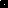 